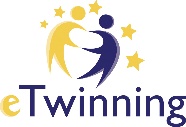 KAPAKLARLA DÖNÜŞÜM9 YABANCI  9 TÜRK ORTAK OKUL VE ÖĞRENCİLERİN YER ALDIĞI ETWİNNİNG PROJESİPROJE HEDEFLERİMİZ    - Öğrencilerin atık kapakları değerlendirme konusunda farkındalık kazanmalarını sağlamak   -  Öğrencilerin atık kapakları değerlendirmenin çevreye olan faydalarını anlamalarını sağlamak    - Öğrencilerin atık kapakları değerlendirmenin ekonomik faydalarını anlamalarını sağlamakPROJEDE BEKLEDİĞİMİZ SONUÇ Proje sonunda öğrenciler, atık kapaklarının sadece çöp olmaktan ziyade çeşitli alanlarda nasıl kullanılabileceğini anlayacaklardır. Ayrıca küresel bir sorun olan atık yönetimi konusundaki farkındalıkları artacak ve sürdürülebilirlik konusundaki sorumluluklarını daha iyi kavrayacaklardır.PROJE ÇALIŞMA PLANI           PROJEYE KATILAN ÖĞRENCİLER(11/B)Merve ,ELİF ,ŞEVVAL,AZRA,IRMAK,YETER              Eylem GÜNEŞ ERKOL                Proje öğretmeni 12-16 ŞubatÖğrenci ve veli izinlerinin alınması-Twinpace'e öğrenci ekleme-Öğrenci tanıtımlarının yapılması-Okul promosyonları ekleme 19-23 Şubat-Öğrenci ön araştırmalarının hazırlanması/uygulanması-Öğretmen ön anketlerinin hazırlanması/uygulanması-Tanıtım toplantısı24-29 Şubat-Öğrenciler proje logosu hazırlar-Öğrencilerin il/ülke tanıtım posteri hazırlaması1-10 Mart MART-Web 2.0 araçlarının öğrencilere tanıtılması-Öğrencilere güvenli internet kullanımı eğitimi verilmesi11-17 MartKapak Toplama ve Sınıflandırma: Öğrenciler, okullarında atık toplama kampanyası düzenleyerek farklı malzemeleri sınıflandıracaklardır. Öğrenciler, plastik, metal ve kağıt kapakları ayırmak gibi yöntemlerle geri dönüşüm potansiyeline odaklanacaklar18 Mart -28 NİSANSanatsal Değerlendirme: Öğrenciler, toplanan kapakları sanatsal çalışmalara dönüştürmek için yaratıcı projeler geliştireceklerdir. Atık sulardan yapılan eserler, resim, mozaik ve heykel gibi farklı sanat formları kullanılarak oluşturulacak.-Proje değerlendirme toplantısı18-24 MartKapaklardan yeniden kullanılabilir ürünler yapmak25 MART-7 NİSANKapaklardan 'lardan ritim enstrümanları yapmak, ortak şarkı projesi yapmak8-14 NisanKapaklardan oyun yapmak15-28 NisanKapaklardan kukla yapmakProjenin ortak hikayesinin yazılması-Proje değerlendirme toplantısı29 Nisan-5 MayısÇevre Bilincinin Arttırılması: Öğrenciler, atık kapılarının çevresel etkilerini araştıracaklar. Deniz kirliliği ve karbon ayak izi gibi konulara odaklanarak atık kapaklarının çevresel sürdürülebilirlik üzerindeki etkisini değerlendirecekler.29 Nisan-5 MayısKapakların doğaya verdiği zararlarla ilgili poster hazırlanması- E-kitapların hazırlanması6-12 MayısProje genel değerlendirme toplantısı13-19 Mayıs- Öğrenci final anketi ve öğretmen final anketi uygulanacaktır.-Öğrenci ve öğretmen katılımlı son online toplantıSergi düzenlemek